DÚ – Svět kolem nás – pátek 23. říjnaAhoj!Napiš si do sešitu poznámky:Naše vlastČR – Česko – Česká republikaČechy + Morava + SlezskoV sešitě si najdi lístek: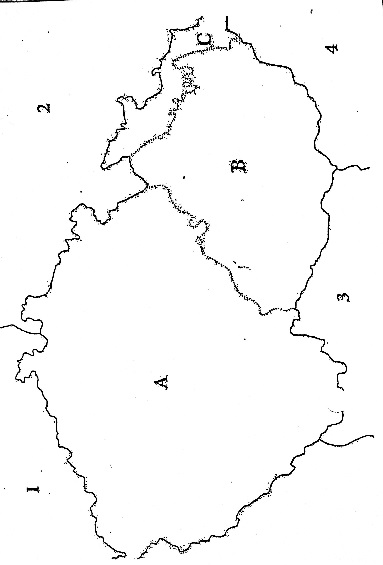 Vybarvi historické země ČR podle strany 13.Popiš si také sousední státy:1 Německo		2 Polsko	3 Rakousko		4 SlovenskoPS str. 15Shrnutí:Poznámky v sešitě  a PS zkontroluji, až se vrátíme do školy.Máš problém? Tak mi zavolej nebo napiš!Dotazy posílej na novakovaj@zscernovice.cz nebo zavolej od 8 – 16 hodin na 608 268 992 (můj soukromý telefon – prosím, nevolej po 16 hodině). 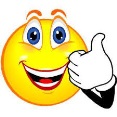 S chutí do toho a půl je hotovo! Jana Nováková